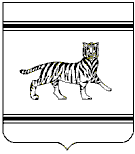 Муниципальное образование «Бабстовское сельское поселение»Ленинского муниципального районаЕврейской автономной областиАДМИНИСТРАЦИЯ СЕЛЬСКОГО ПОСЕЛЕНИЯ	ПОСТАНОВЛЕНИЕ10.11.2017										          № 69с. БабстовоОб утверждении Порядка принятия решений о разработке муниципальных программ муниципального образования «Бабстовское сельское поселение» Ленинского муниципального района Еврейской автономной области, их формирования, реализации и проведения оценки эффективности
     В соответствии со статьей 179 Бюджетного кодекса Российской Федерации, Уставом муниципального образования «Бабстовское сельское поселение» Ленинского муниципального района Еврейской автономной области и в целях обеспечения эффективного использования бюджетных средств муниципального образования «Бабстовское сельское поселение» Ленинского муниципального района администрация сельского поселения    
ПОСТАНОВЛЯЕТ:    
     	1. Утвердить прилагаемый Порядок принятия решений о разработке муниципальных программ муниципального образования «Бабстовское сельское поселение» Ленинского муниципального района Еврейской автономной области, их формирования, реализации и проведения оценки эффективности.2. Контроль за исполнением настоящего постановления оставляю за собой.3. Опубликовать   настоящее   постановление   в «Информационном бюллетене» Бабстовского сельского поселения.4. Настоящее постановление вступает в силу после дня его официального опубликования. Глава администрациисельского поселения 							В.В. ФарафонтовУТВЕРЖДЕН
постановлением администрации
сельского поселения
от 10.11.2017 № 69Порядок
принятия решений о разработке муниципальных программ
муниципального образования «Бабстовское сельское поселение» Ленинского муниципального района Еврейской автономной области, их формирования, реализации и проведения оценки эффективностиI. Общие положения1.1. Муниципальная программа муниципального образования «Бабстовское сельское поселение» Ленинского муниципального района Еврейской автономной области (далее муниципальная программа) - это система мероприятий, согласованных по задачам, реализуемым ответственным исполнителем и соисполнителями муниципальной программы, срокам осуществления и ресурсам, обеспечивающих достижение приоритетов и целей муниципальной политики в сфере социально-экономического развития Бабстовского сельского поселения.1.1.Муниципальная программа Бабстовского сельского поселения, (далее муниципальная программа) - это документ стратегического планирования, содержащий комплекс планируемых мероприятий, взаимоувязанных по задачам, срокам осуществления, исполнителям и ресурсам и обеспечивающих наиболее эффективное достижение целей и решение задач социально-экономического развития Бабстовского сельского поселения. Подпрограмма муниципальной программы Бабстовского сельского поселения (далее подпрограмма) – это составная часть муниципальной программы, направленная на решение конкретных задач в рамках муниципальной программы. Деление муниципальной программы на подпрограммы осуществляется исходя из масштабности и сложности, решаемых в рамках муниципальной программы задач. Разработка и реализация муниципальной программы осуществляются специалистами Администрации сельского поселения, определенным в Перечне муниципальных программ в качестве ответственного исполнителя муниципальной программы (далее - ответственный исполнитель), совместно с органом местного самоуправления сельского поселения - соисполнителями муниципальной программы (далее - соисполнители).1.2.Муниципальная программа, предлагаемая к реализации, начиная с очередного финансового года подлежит утверждению постановлением Администрации сельского поселения в срок, ежегодно устанавливаемый распоряжениями Администрации сельского поселения о порядке и сроках составления проекта бюджета Бабстовского сельского поселения на очередной финансовый год и на плановый период, но не позднее 14 ноября текущего года.1.3. Срок реализации муниципальной программы определяется в соответствии с перечнем муниципальных программ и не должен превышать 10 лет.II. Требования к содержанию муниципальной программы2.1.Муниципальная программа разрабатывается для достижения целей и решения задач социально-экономического развития сельского поселения, определенных в документах стратегического планирования Бабстовского сельского поселения и иных нормативных правовых актах.При формировании целей, задач и основных мероприятий, а также характеризующих их целевых показателей учитываются объемы соответствующих источников финансирования, внебюджетные источники, а также иные инструменты муниципальной политики, влияющие на достижение результатов муниципальной программы.2.2. Муниципальная программа содержит:- паспорт муниципальной программы по форме согласно приложению №1 к настоящему Порядку;- характеристику текущего состояния (с указанием основных проблем) соответствующей сферы социально-экономического развития Бабстовского сельского поселения, приоритеты и цели муниципальной политики в указанной сфере;- основные показатели и анализ социальных, финансово-экономических и прочих рисков реализации муниципальной программы;- механизм управления реализацией муниципальной программы, который содержит информацию по осуществлению контроля за ходом ее выполнения;- мероприятия муниципальной программы с указанием сроков их реализации и взаимосвязи результатов их выполнения с целевыми показателями муниципальной программы по форме согласно приложению № 2 к настоящему Порядку;- порядок расчета значений целевых показателей муниципальной программы или источники получения информации по форме согласно приложению № 7 к настоящему Порядку.2.2.1. Целевые показатели муниципальной программы (далее - целевые показатели) должны соответствовать следующим требованиям:- адекватность (целевой показатель должен характеризовать прогресс в достижении цели или решении задачи и охватывать все важные аспекты достижения цели или решения задачи муниципальной программы, при этом из формулировки целевого показателя должна быть очевидна желаемая тенденция изменения значений целевого показателя, отражающая достижение соответствующей цели или решение задачи);- точность (погрешности измерения не должны приводить к искаженному представлению о результатах реализации муниципальной программы);- объективность (не допускается использование целевых показателей, улучшение конечных значений которых возможно при ухудшении реального положения дел, используемые целевые показатели должны в наименьшей степени создавать стимулы для исполнителей (соисполнителей) муниципальной программы к искажению результатов реализации муниципальной программы);- сопоставимость (выбор целевых показателей следует осуществлять исходя из необходимости непрерывного накопления данных и обеспечения их сопоставимости за отдельные периоды);- однозначность (определение целевого показателя должно обеспечивать одинаковое понимание существа измеряемой характеристики, для чего следует избегать излишне сложных целевых показателей и целевых показателей, не имеющих четкого, общепринятого определения и единиц измерения);- экономичность (получение отчетных данных должно проводиться с минимально возможными затратами, применяемые целевые показатели должны в максимальной степени основываться на уже существующих процедурах сбора информации);- достоверность (способ сбора и обработки исходной информации должен допускать возможность проверки точности полученных данных в процессе мониторинга и оценки реализации муниципальной программы);- своевременность и регулярность (отчетные данные должны представляться в соответствии с пунктом 5.3 настоящего Порядка).2.2.2. Количественные значения целевых показателей рассчитываются по годам на срок реализации муниципальной программы в соответствующих единицах измерения:- на основе данных федерального государственного статистического наблюдения с указанием источника получения информации;- на основе данных ведомственной отчетности и других источников получения информации с указанием источника получения информации.Значения целевых показателей определяются ответственным исполнителем муниципальной программы в соответствии с указами Президента Российской Федерации, документами стратегического планирования Ленинского муниципального района, Бабстовского сельского поселения и иными нормативными правовыми актами.
При расчете целевых показателей на основе данных ведомственной отчетности и при расчете целевых показателей, по которым не предусмотрено статистическое наблюдение, приводится порядок расчета значения целевого показателя или указывается источник получения информации.2.3. С учетом специфики муниципальной программы в нее могут быть включены дополнительные разделы, в том числе подпрограммы. Муниципальная программа может содержать приложения, в том числе перечень ведомственных целевых программ, реализуемых в рамках муниципальной программы.2.4. Подпрограмма содержит:- паспорт подпрограммы по форме согласно приложению № 3 к настоящему Порядку;- мероприятия подпрограммы с указанием сроков их реализации и взаимосвязи результатов их выполнения с целевыми показателями подпрограммы по форме согласно приложению №4 к настоящему Порядку.2.5. По каждой муниципальной программе ежегодно проводится оценка эффективности ее реализации в соответствии с Порядком проведения оценки эффективности реализации муниципальных программ Бабстовского сельского поселения, установленным в приложении N 6 к настоящему Порядку.По результатам оценки эффективности муниципальной программы может быть принято решение о сокращении на очередной финансовый год и на плановый период бюджетных ассигнований на ее реализацию или о досрочном прекращении реализации мероприятий или муниципальной программы в целом начиная с очередного финансового года.III. Порядок разработки муниципальной программы3.1. Муниципальная программа разрабатывается в соответствии с перечнем муниципальных программ, утвержденным распоряжением Администрации сельского поселения.3.2. Перечень муниципальных программ формируется Администрацией сельского поселения, с учетом предложений органf местного самоуправления сельского поселения, представляемых в Администрацию сельского поселения в соответствии с требованиями пункта 3.3 настоящего Порядка.3.3. Перечень муниципальных программ содержит наименования муниципальных программ, включаемых в них подпрограмм, сроки реализации муниципальных программ и ответственных исполнителей.3.4. Разработка проекта муниципальной программы осуществляется ответственным исполнителем совместно с соисполнителями в форме проекта постановления Администрации сельского поселения в соответствии с требованиями к содержанию муниципальной программы, установленными в разделе 2 настоящего Порядка.К проекту муниципальной программы прилагаются:обоснование-расчет финансовых ресурсов, необходимых для реализации мероприятий муниципальной программы и выполнения целевых показателей муниципальной программы, по форме согласно приложению №8 к настоящему Порядку;копии соглашений (договоров) о намерениях (в случае необходимости):а) между Администрацией сельского поселения и организациями, подтверждающих финансирование муниципальной программы за счет внебюджетных средств;б) между Администрацией сельского поселения и Администрацией муниципального района, подтверждающих финансирование муниципальной программы за счет средств областного бюджета;в) копии писем о намерениях участия в муниципальной программе.3.5. В процессе реализации муниципальной программы ответственный исполнитель вправе инициировать внесение изменений в мероприятия муниципальной программы, сроки их реализации, а также в соответствии с законодательством – в объемы бюджетных ассигнований на реализацию мероприятий в пределах утвержденных лимитов бюджетных ассигнований на реализацию муниципальной программы в целом.3.6. Проект постановления Администрации сельского поселения об утверждении муниципальной программы с материалами, указанными в пункте 3.4 настоящего Порядка, а также проект постановления Администрации сельского поселения о внесении изменений в муниципальную программу, касающихся объемов и источников финансирования, с обоснованием-расчетом финансовых ресурсов, необходимых для реализации мероприятий муниципальной программы и выполнения целевых показателей муниципальной программы, по форме согласно приложению № 8 к настоящему Порядку направляется в контрольно-счетную палату Ленинского муниципального района для проведения финансово-экономической экспертизы.IV. Финансовое обеспечение реализации муниципальной программы4.1. Финансовое обеспечение реализации муниципальной программы в части расходных обязательств Бабстовского сельского поселения осуществляется за счет бюджетных ассигнований бюджета Бабстовского сельского поселения (далее бюджетные ассигнования).4.2. В случае несоответствия объемов финансового обеспечения за счет средств бюджета Бабстовского сельского поселения в муниципальной программе объемам бюджетных ассигнований, предусмотренным решением Собрания депутатов Бабстовского сельского поселения о бюджете сельского поселения на очередной финансовый год и на плановый период на реализацию муниципальной программы, ответственный исполнитель готовит проект постановления Администрации сельского поселения о внесении изменений в муниципальную программу, касающихся ее финансового обеспечения, целевых показателей, перечня мероприятий на текущий и последующие годы не позднее двух месяцев со дня вступления решения Собрания  депутатов Бабстовского сельского поселения о бюджете в силу.4.3. Планирование бюджетных ассигнований на реализацию муниципальной программы в очередном финансовом году и плановом периоде осуществляется в соответствии с нормативными правовыми актами Бабстовского сельского поселения, регулирующими порядок составления проекта бюджета сельского поселения и планирование бюджетных ассигнований, а также с учетом результатов реализации муниципальных программ за предыдущий год.4.3.1. В ходе исполнения бюджета Бабстовского сельского поселения показатели финансового обеспечения реализации муниципальной программы, в том числе ее подпрограмм и мероприятий, могут отличаться от показателей, утвержденных в составе муниципальной программы, в пределах и по основаниям, которые предусмотрены бюджетным законодательством Российской Федерации для внесения изменений в сводную бюджетную роспись бюджета Бабстовского сельского поселения.4.4. Реализация мероприятий муниципальной программы также может осуществляться за счет средств областного бюджета, бюджета муниципального района и внебюджетных средств.V. Управление реализацией муниципальной программы5.1. Мониторинг хода реализации муниципальных программ осуществляет Администрация сельского поселения в лице ответственного исполнителя. Результаты мониторинга и оценки выполнения целевых показателей ежегодно до 1 апреля года, следующего за отчетным, докладываются Главе сельского поселения.5.2. Специалист, ответственный за формирование бюджета сельского поселения, представляет ответственному исполнителю Администрации сельского поселения информацию, необходимую для проведения мониторинга реализации муниципальных программ в части финансового обеспечения муниципальных программ, в том числе с учетом внесения изменений в объемы финансирования муниципальных программ.5.3. Ответственный исполнитель муниципальной программы совместно с соисполнителями до 15 июля текущего года и до 01 марта года, следующего за отчетным, готовит полугодовой и годовой отчеты о ходе реализации муниципальной программы по форме согласно приложению № 5 к настоящему Порядку, и направляет их Главе сельского поселения.К отчету прилагается пояснительная записка. В случае невыполнения запланированных мероприятий и целевых показателей муниципальной программы в пояснительной записке указываются сведения о причинах невыполнения, а также информация о причинах неполного освоения финансовых средств.Приложение № 1 к Порядку принятия решений о разработке муниципальных программ муниципального образования «Бабстовское сельское поселение» Ленинского муниципального района Еврейской автономной областиПаспорт
муниципальной программы Бабстовского сельского поселения_______________________________________________(наименование муниципальной программы)1. Ответственный исполнитель муниципальной программы:2. Соисполнители муниципальной программы:3. Подпрограммы муниципальной программы (при наличии):4. Цели, задачи и целевые показатели* муниципальной программы :5. Сроки реализации муниципальной программы:6. Объемы и источники финансирования муниципальной программы в целом и по годам реализации (тыс. рублей):7. Ожидаемые конечные результаты реализации муниципальной программы:_______________________________________________________________*- целевые показатели муниципальной программы должны отвечать одному из следующих условий:   определяются на основе данных государственного (федерального) статистического наблюдения;   определяются на основе данных ведомственной отчетПриложение № 2 к Порядку принятия решений о разработке муниципальных программ муниципального образования «Бабстовское сельское поселение» Ленинского муниципального района Еврейской автономной областиМероприятия муниципальной программы:Примечание: при наличии подпрограмм в графе 2 указывается: «реализация подпрограммы…» (без детализации по мероприятиям подпрограммы).Приложение № 3 к Порядку принятия решений о разработке муниципальных программ муниципального образования «Бабстовское сельское поселение» Ленинского муниципального района Еврейской автономной областиПаспорт подпрограммы______________________________________(наименование подпрограммы) муниципальной программы Бабстовского сельского поселения(наименование муниципальной программы)1.Исполнители подпрограммы: 2.Задачи и целевые показатели* подпрограммы муниципальной программы:5. Сроки реализации подпрограммы:6.Объемы и источники финансирования подпрограммы в целом и по годам        реализации (тыс. рублей):            7.Ожидаемые конечные результаты реализации подпрограммы:* - целевые показатели подпрограммы должны отвечать одному из следующих условий:определяются на основе данных государственного (федерального) статистического наблюдения;определяются на основе данных ведомственной отчетностиПриложение № 4 к Порядку принятия решений о разработке муниципальных программ муниципального образования «Бабстовское сельское поселение» Ленинского муниципального района Еврейской автономной областиМероприятия подпрограммы__________________________________________ (наименование подпрограммы)_______________________________Приложение № 5 к Порядку принятия решений о разработке муниципальных программ муниципального образования «Бабстовское сельское поселение» Ленинского муниципального района Еврейской автономной областиОтчет о ходе реализации муниципальной программы*________________________________________________________________(наименование муниципальной программы)за __________________________(отчетный период)Таблица 1 – Сведения о финансировании и освоении средств муниципальной программы                                                                                                                                                                                        (тыс.руб.)*   - отчет должен быть согласован с главным специалистом, ведущим бюджетный и бухгалтерский учет, Администрации сельского поселения,** - указывается при наличии подпрограмм.	Таблица 2 – Сведения о выполнении мероприятий муниципальной программы____________________________________________________(наименование муниципальной программы)* - указывается при наличии подпрограмм.Таблица 3 – Сведения о достижении значений целевых показателей муниципальной программы_____________________________________________(наименование муниципальной программы)___________________________________ Приложение № 6 к Порядку принятия решений о разработке муниципальных программ муниципального образования «Бабстовское сельское поселение» Ленинского муниципального района Еврейской автономной областиПорядокпроведения оценки эффективности реализации муниципальных программ Бабстовского сельского поселения  1. Настоящий Порядок определяет правила проведения оценки эффективности реализации муниципальных программ Бабстовского сельского поселения (далее - муниципальная программа), позволяющие оценить степень достижения планируемых целей и задач муниципальной программы исходя из реально полученных (достигнутых) конечных результатов как по отдельным мероприятиям подпрограмм муниципальной программы, так и по муниципальной программе в целом.2. Оценку эффективности реализации муниципальных программ осуществляют ответственные исполнители по каждой подпрограмме муниципальной программы в соответствии с критериями оценки эффективности реализации подпрограммы муниципальной программы согласно приложению к настоящему Порядку.3. Оценка эффективности реализации муниципальной программы осуществляется по формуле:ЭФ = (пэф1 + пэф2 + ...) / n, где:ЭФ - эффективность реализации муниципальной программы;пэф - оценка эффективности реализации подпрограммы муниципальной программы в баллах;n - количество подпрограмм муниципальной программыПри отсутствии подпрограмм оценка эффективности реализации муниципальных программ осуществляется в соответствии с критериями оценки эффективности реализации подпрограммы муниципальной программы согласно приложению к настоящему Порядку.4. Ответственные исполнители муниципальных программ ежегодно до 15 февраля года, следующего за отчетным, направляют Главе сельского поселения заполненную таблицу по каждой подпрограмме согласно приложению к настоящему Порядку, а также расчет оценки эффективности реализации муниципальных программ по формуле, приведенной в пункте 3 настоящего Порядка, в письменной форме.5. Оценка эффективности реализации муниципальных программ исчисляется в пределах от 0 до 100 баллов.В зависимости от полученной оценки эффективности муниципальные программы распределяются следующим образом:программы, оценка эффективности которых составляет до 69 баллов, признаются неэффективными;программы, оценка эффективности которых составляет от 70 до 79 баллов, признаются умеренно эффективными;программы, оценка эффективности которых составляет от 80 до 89 баллов, признаются эффективными;программы, оценка эффективности которых составляет от 90 до 100 баллов, признаются высокоэффективными.Приложение №1к Порядку проведения оценки эффективности реализации муниципальных программ Бабстовского сельского поселенияКРИТЕРИИоценки эффективности реализации подпрограммы__________________________________________________________________(наименование подпрограммы)муниципальной программы_________________________________________________________________(наименование муниципальной программы)за _______________ год<*> Мероприятие подпрограммы, которое выполнено частично, признается невыполненным.<**> В случае привлечения на реализацию подпрограммы муниципальной программы средств из федерального бюджета, областного бюджета, внебюджетных источников, внебюджетных фондов. При отсутствии данного вида финансирования значение критерия берется равным 1.<***> Сумма баллов по графе 6.Приложение №7к Порядку принятия решений о разработке муниципальных программ муниципального образования «Бабстовское сельское поселение» Ленинского муниципального района Еврейской автономной областиПОРЯДОКрасчета значений целевых показателей муниципальной программы илиисточники получения информации______________________________________________________(наименование муниципальной программы)Приложение № 8 к Порядку принятия решений о разработке муниципальных программ муниципального образования «Бабстовское сельское поселение» Ленинского муниципального района Еврейской автономной областиОБОСНОВАНИЕ-РАСЧЕТфинансовых ресурсов, необходимых для реализации мероприятий муниципальной программы и выполнения целевых показателей муниципальной программы___________________________________________________________________________(наименование муниципальной программы)N 
п/пЦели, задачи муниципальной программы, наименование и единица измерения целевого показателя Значения целевого показателяЗначения целевого показателяЗначения целевого показателяЗначения целевого показателяЗначения целевого показателяN 
п/пЦели, задачи муниципальной программы, наименование и единица измерения целевого показателя 12345671.Цель 11.1.Задача 1            1.1.1.Показатель 11.1.2.Показатель 2……1.2.Задача 2            1.2.1.Показатель 11.2.2.Показатель 2……2.Цель 22.1.Задача 1            2.1.1.Показатель 12.1.2.Показатель 2……2.2.Задача 2            2.2.1.Показатель 12.2.2.Показатель 2……ГодИсточники финансированияИсточники финансированияИсточники финансированияИсточники финансированияИсточники финансированияГодобластной бюджетбюджет муниципального районабюджет сельского поселениявнебюджетные средствавсего123456Всего №п/пНаименование мероприятияИсполнитель Срок реализацииЦелевой показатель (номер целевого показателя из паспорта муниципальной программы)ИсточникфинансированияОбъем финансирования по годам (тыс.руб.)Объем финансирования по годам (тыс.руб.)Объем финансирования по годам (тыс.руб.)№п/пНаименование мероприятияИсполнитель Срок реализацииЦелевой показатель (номер целевого показателя из паспорта муниципальной программы)Источникфинансирования1234567891.Задача Задача Задача Задача Задача Задача Задача Задача 1.11.2……2.ЗадачаЗадачаЗадачаЗадачаЗадачаЗадачаЗадачаЗадача2.12.2……3.ЗадачаЗадачаЗадачаЗадачаЗадачаЗадачаЗадачаЗадача3.13.2……N 
п/пЗадачи подпрограммы, наименование и единица измерения целевого показателя Значения целевого показателяЗначения целевого показателяЗначения целевого показателяЗначения целевого показателяЗначения целевого показателяN 
п/пЗадачи подпрограммы, наименование и единица измерения целевого показателя 12345671.Задача 1            1.1.Показатель 11.2.Показатель 2……2.Задача 2            2.1.Показатель 12.2.Показатель 23.Задача 3            3.1.Показатель 13.2.Показатель 2ГодИсточники финансированияИсточники финансированияИсточники финансированияИсточники финансированияИсточники финансированияГодобластной бюджетбюджет муниципального районабюджет сельского поселениявнебюджетные средствавсего123456Всего №п/пНаименованиемероприятияИсполнительмероприятияСрокреализацииЦелевой показатель(номер целевого показателя из паспорта подпрограммы)ИсточникфинансированияОбъем финансирования по годам (тыс.руб.)Объем финансирования по годам (тыс.руб.)Объем финансирования по годам (тыс.руб.)№п/пНаименованиемероприятияИсполнительмероприятияСрокреализацииЦелевой показатель(номер целевого показателя из паспорта подпрограммы)Источникфинансирования1234567891.Задача Задача Задача Задача Задача Задача Задача Задача 1.1.1.2.1.3.1.4.……ВсегоВсегоСредства областного бюджетаСредства областного бюджетаСредства областного бюджетаСредства бюджета муниципального районаСредства бюджета муниципального районаСредства бюджета муниципального районаСредства бюджета сельского поселенияСредства бюджета сельского поселенияСредства бюджета сельского поселенияВнебюджетные средстваВнебюджетные средствапрофинансированоосвоеноплан на годпрофинансированоосвоеноплан на годпрофинансированоосвоеноплан на годпрофинансированоосвоенопрофинансированоосвоено1234567891011121314Всего помуниципальной программе, в том числе: **подпрограмма 11234567891011121314подпрограмма 2…№п/пНаименование мероприятияСрок реализацииРезультаты реализацииПроблемы, возникшие в ходе реализации мероприятия123451.Подпрограмма *Подпрограмма *Подпрограмма *Подпрограмма *1.1.Мероприятие 11.2.Мероприятие 2……№п/пНаименование целевого показателя, единица измеренияЗначение целевого показателяЗначение целевого показателяЗначение целевого показателяОбоснование отклонений значений целевого показателя на конец отчетного периода  (при наличии)№п/пНаименование целевого показателя, единица измерениягод, предшествующий отчетномуплан на годфакт  за отчетный периодОбоснование отклонений значений целевого показателя на конец отчетного периода  (при наличии)1234561.2.…N п/пНаименование критерия оценки эффективности реализации подпрограммыВариант оценкиЗначение критерия оценки эффективности (от 0 до 1)Вес критерия оценки эффективностиОценка эффективности в баллах (гр. 4 x гр. 5)1234561.Соответствие количества достигнутых и запланированных подпрограммой целевых показателейотношение количества достигнутых к количеству запланированных подпрограммой целевых показателей352.Выполнение мероприятий подпрограммыотношение выполненных в отчетном году мероприятий подпрограммы <*> к общему числу запланированных в отчетном году мероприятий подпрограммы253.Уровень фактического объема финансирования подпрограммыотношение фактического объема финансирования подпрограммы (из всех источников финансирования) к плановому объему финансирования (из всех источников финансирования)104.Отклонение освоенного объема финансирования из местных бюджетов от фактического объема финансирования из местных бюджетов отношение освоенного объема финансирования к фактическому объему финансирования из местных бюджетов 105.Отклонение освоенного объема финансирования из областного бюджета от фактического объема финансирования из областного бюджета<**>отношение освоенного объема финансирования к фактическому объему финансирования из областного бюджета106.Отклонение освоенного объема финансирования из федерального бюджета от фактического объема финансирования из федерального бюджета <**>отношение освоенного объема финансирования к фактическому объему финансирования из федерального бюджета57.Отклонение освоенного объема финансирования из внебюджетных источников и внебюджетных фондов от фактического объема финансирования из внебюджетных источников и внебюджетных фондов <**>отношение освоенного объема финансирования к фактическому объему финансирования из внебюджетных источников и внебюджетных фондов58.Оценка эффективности реализации подпрограммы в баллах (пэф) <***>xxx№ целевого показателя в паспорте муниципальной  программыНаименование целевого показателя, единица измеренияПорядок расчета значения целевого показателяИсточник получения информации, необходимой для расчета целевого показателяЦели и задачи в соответствии со Стратегией социально-экономического развития Бабстовского муниципального района до 2030 года, документами стратегического планирования Ленинского районаНаименование мероприятияНаименование целевого показателяОбоснование-расчет финансовых ресурсов, необходимых для реализации мероприятий муниципальной программы и выполнения целевых показателей муниципальной программыГодПотребность в финансовых ресурсах для реализации мероприятий муниципальной программы и выполнения целевых показателей муниципальной программы (по годам) (тыс. руб.)Потребность в финансовых ресурсах для реализации мероприятий муниципальной программы и выполнения целевых показателей муниципальной программы (по годам) (тыс. руб.)Потребность в финансовых ресурсах для реализации мероприятий муниципальной программы и выполнения целевых показателей муниципальной программы (по годам) (тыс. руб.)Потребность в финансовых ресурсах для реализации мероприятий муниципальной программы и выполнения целевых показателей муниципальной программы (по годам) (тыс. руб.)Потребность в финансовых ресурсах для реализации мероприятий муниципальной программы и выполнения целевых показателей муниципальной программы (по годам) (тыс. руб.)Потребность в финансовых ресурсах для реализации мероприятий муниципальной программы и выполнения целевых показателей муниципальной программы (по годам) (тыс. руб.)Конечные результаты выполнения значений целевых показателей по годамЦели и задачи в соответствии со Стратегией социально-экономического развития Бабстовского муниципального района до 2030 года, документами стратегического планирования Ленинского районаНаименование мероприятияНаименование целевого показателяОбоснование-расчет финансовых ресурсов, необходимых для реализации мероприятий муниципальной программы и выполнения целевых показателей муниципальной программыГодВсегов том числе по источникам финансированияв том числе по источникам финансированияв том числе по источникам финансированияв том числе по источникам финансированияв том числе по источникам финансированияКонечные результаты выполнения значений целевых показателей по годамЦели и задачи в соответствии со Стратегией социально-экономического развития Бабстовского муниципального района до 2030 года, документами стратегического планирования Ленинского районаНаименование мероприятияНаименование целевого показателяОбоснование-расчет финансовых ресурсов, необходимых для реализации мероприятий муниципальной программы и выполнения целевых показателей муниципальной программыГодВсегофедеральный бюджетобластной бюджетместные бюджетыбюджеты государственных внебюджетных фондов Российской Федерациидругие внебюджетные источникиКонечные результаты выполнения значений целевых показателей по годам